PENDIDIKAN KESEHATAN TENTANG PENCEGAHAN ANEMIA PADA IBU HAMIL DI WILAYAH KERJA PUSKESMAS PAYO SELINCAH JAMBI KARYA TULIS ILMIAH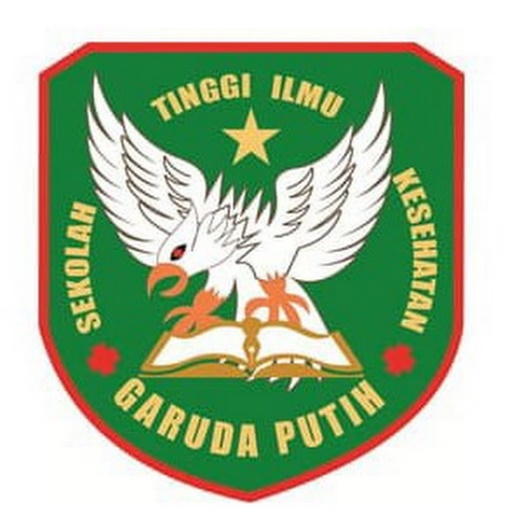 DISUSUN OLEH :SUFITA2020211642SEKOLAH TINGGI ILMU KESEHATAN GARUDA PUTIH PROGRAM STUDI D – III KEPERAWATAN TAHUN 2023PENDIDIKAN KESEHATAN TENTANG PENCEGAHAN ANEMIA PADA IBU HAMIL DI WILAYAH KERJA PUSKESMAS PAYO SELINCAH JAMBI KARYA TULIS ILMIAHDianjurkan Sebagai Salah Satu Syarat Dalam Menyelesaikan PendidikanDiploma III KeperawatanDISUSUN OLEH :SUFITA2020211642SEKOLAH TINGGI ILMU KESEHATAN GARUDA PUTIH PROGRAM STUDI D – III KEPERAWATAN TA. 20223